كراس التربص تقييم المشرف المهني  للمتربص العدد المسند       /20المشرفون المهنيون                                            الامضاءالتاريخ ,إمضاء و ختم المؤسسة                ………………………………..   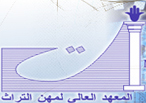 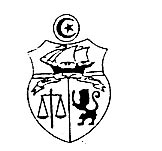                 وزارة التعليـم العالـي  و البحث العلمـــي           جـامعـة تـونــس        المعهـد العالـي لمهـن التـراث بتونـسالاسم :.................................................اللقب :.....................................المستوى الدراسي :....................................................................................موضوع التربص :..........................................................................................................................………………………………………………………………………مكان التربص:.........................................................................................المؤطر الجامعي :.......................................................................................المشرف المهني :.......................................................................................النشاط اليومي التاريخالأسبوع………………………………………………………………………………………..………………………………………………………………………………………..………………………………………………………………………………………..………………………………………………………………………………………..………………………………………………………………………………………..………………………………………………………………………………………..	اليوم:...........................اليوم:...........................اليوم:...........................اليوم:...........................اليوم:...........................اليوم:...........................1………………………………………………………………………………………..………………………………………………………………………………………..………………………………………………………………………………………..………………………………………………………………………………………..………………………………………………………………………………………..………………………………………………………………………………………..	اليوم:...........................اليوم:...........................اليوم:...........................اليوم:...........................اليوم:...........................اليوم:...........................2………………………………………………………………………………………..………………………………………………………………………………………..………………………………………………………………………………………..………………………………………………………………………………………..………………………………………………………………………………………..………………………………………………………………………………………..	اليوم:...........................اليوم:...........................اليوم:...........................اليوم:...........................اليوم:...........................اليوم:...........................3النشاط اليومي التاريخالأسبوع………………………………………………………………………………………..………………………………………………………………………………………..………………………………………………………………………………………..………………………………………………………………………………………..………………………………………………………………………………………..………………………………………………………………………………………..	اليوم:...........................اليوم:...........................اليوم:...........................اليوم:...........................اليوم:...........................اليوم:...........................4………………………………………………………………………………………..………………………………………………………………………………………..………………………………………………………………………………………..………………………………………………………………………………………..………………………………………………………………………………………..………………………………………………………………………………………..	اليوم:...........................اليوم:...........................اليوم:...........................اليوم:...........................اليوم:...........................اليوم:...........................5………………………………………………………………………………………..………………………………………………………………………………………..………………………………………………………………………………………..………………………………………………………………………………………..………………………………………………………………………………………..………………………………………………………………………………………..	اليوم:...........................اليوم:...........................اليوم:...........................اليوم:...........................اليوم:...........................اليوم:...........................6النشاط اليومي التاريخالأسبوع………………………………………………………………………………………..………………………………………………………………………………………..………………………………………………………………………………………..………………………………………………………………………………………..………………………………………………………………………………………..………………………………………………………………………………………..	اليوم:...........................اليوم:...........................اليوم:...........................اليوم:...........................اليوم:...........................اليوم:...........................7………………………………………………………………………………………..………………………………………………………………………………………..………………………………………………………………………………………..………………………………………………………………………………………..………………………………………………………………………………………..………………………………………………………………………………………..	اليوم:...........................اليوم:...........................اليوم:...........................اليوم:...........................اليوم:...........................اليوم:...........................8………………………………………………………………………………………..………………………………………………………………………………………..………………………………………………………………………………………..………………………………………………………………………………………..………………………………………………………………………………………..………………………………………………………………………………………..	اليوم:...........................اليوم:...........................اليوم:...........................اليوم:...........................اليوم:...........................اليوم:...........................9النشاط اليومي التاريخالأسبوع………………………………………………………………………………………..………………………………………………………………………………………..………………………………………………………………………………………..………………………………………………………………………………………..………………………………………………………………………………………..………………………………………………………………………………………..	اليوم:...........................اليوم:...........................اليوم:...........................اليوم:...........................اليوم:...........................اليوم:...........................10………………………………………………………………………………………..………………………………………………………………………………………..………………………………………………………………………………………..………………………………………………………………………………………..………………………………………………………………………………………..………………………………………………………………………………………..	اليوم:...........................اليوم:...........................اليوم:...........................اليوم:...........................اليوم:...........................اليوم:...........................11………………………………………………………………………………………..………………………………………………………………………………………..………………………………………………………………………………………..………………………………………………………………………………………..………………………………………………………………………………………..………………………………………………………………………………………..	اليوم:...........................اليوم:...........................اليوم:...........................اليوم:...........................اليوم:...........................اليوم:...........................12. . . . . . .. . . .. . . . .. . . . .. . . .. . . . .. . . .. . . . .. . . .. . .. . . . . . .. . . .. . . . .. . . . . . .. . . .. . . . .. . . . .. . . .. . . . .. . . .. . . . .. . . .. . .. . . . . . .. . . .. . . . .. . . . . . .. . . .. . . . .. . . . .. . . .. . . . .. . . .. . . . .. . . .. . .. . . . . . .. . . .. . . . .. . . . . . .. . . .. . . . .. . . . .. . . .. . . . .. . . .. . . . .. . . .. . .. . . . . . .. . . .. . . . .. . . . . . .. . . .. . . . .. . . . .. . . .. . . . .. . . .. . . . .. . . .. . .. . . . . . .. . . .. . . . .. . . . . . .. . . .. . . . .. . . . .. . . .. . . . .. . . .. . . . .. . . .. . .. . . . . . .. . . .. . . . .. . . . . . .. . . .. . . . .. . . . .. . . .. . . . .. . . .. . . . .. . . .. . .. . . . . . .. . . .. . . . .. . . . . . .. . . .. . . . .. . . . .. . . .. . . . .. . . .. . . . .. . . .. . .. . . . . . .. . . .. . . . .. . . . . . .. . . .. . . . .. . . . .. . . .. . . . .. . . .. . . . .. . . .. . .. . . . . . .. . . .. . . . .. . . . . . . . . . . . . . . . . . . . . . . . . . . . . .. . . .. . . . .. . . .. . .. . . . . . .. . . .. . . . .. . . . . . . . . . . . . . . . . . . . . . . . . . . . . .. . . .. . . . .. . . .. . .. . . . . . .. . . .. . . . .. . . . . . . . . . . . . . . . . . . . . . . . . . . . . .. . . .. . . . .. . . .. . .. . . . . . .. . . .. . . . .